Фотоотчёт  по реализации проекта местных инициатив граждан ТОС «Новая Болотница» Новорахинского сельского поселения по ограждению гражданского кладбища Новорахинского сельского поселения за 2018 годДо начала проекта, подготовительные работы, уборка кустарника и выравнивание  ландшафта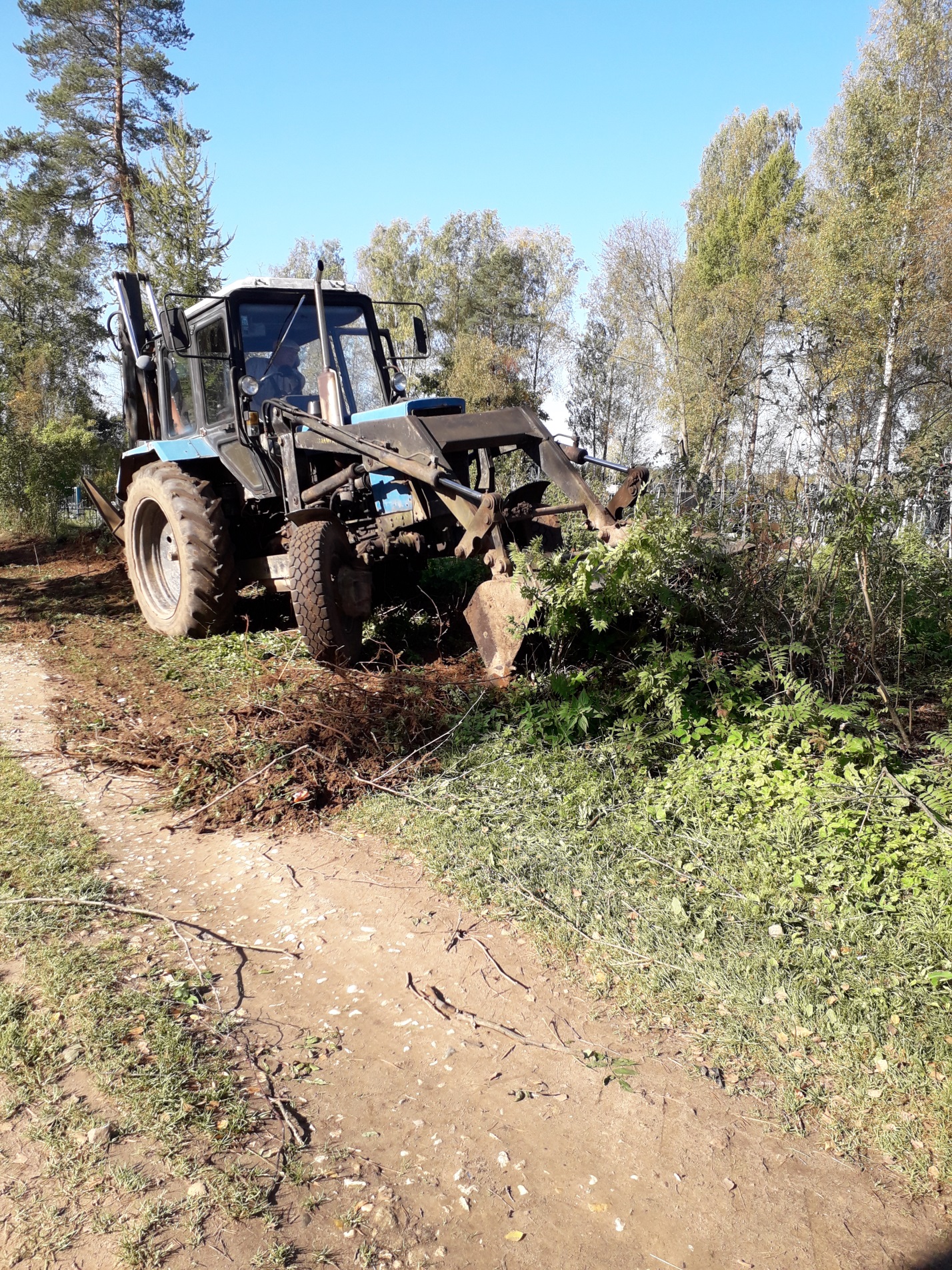 Убираем старый забор 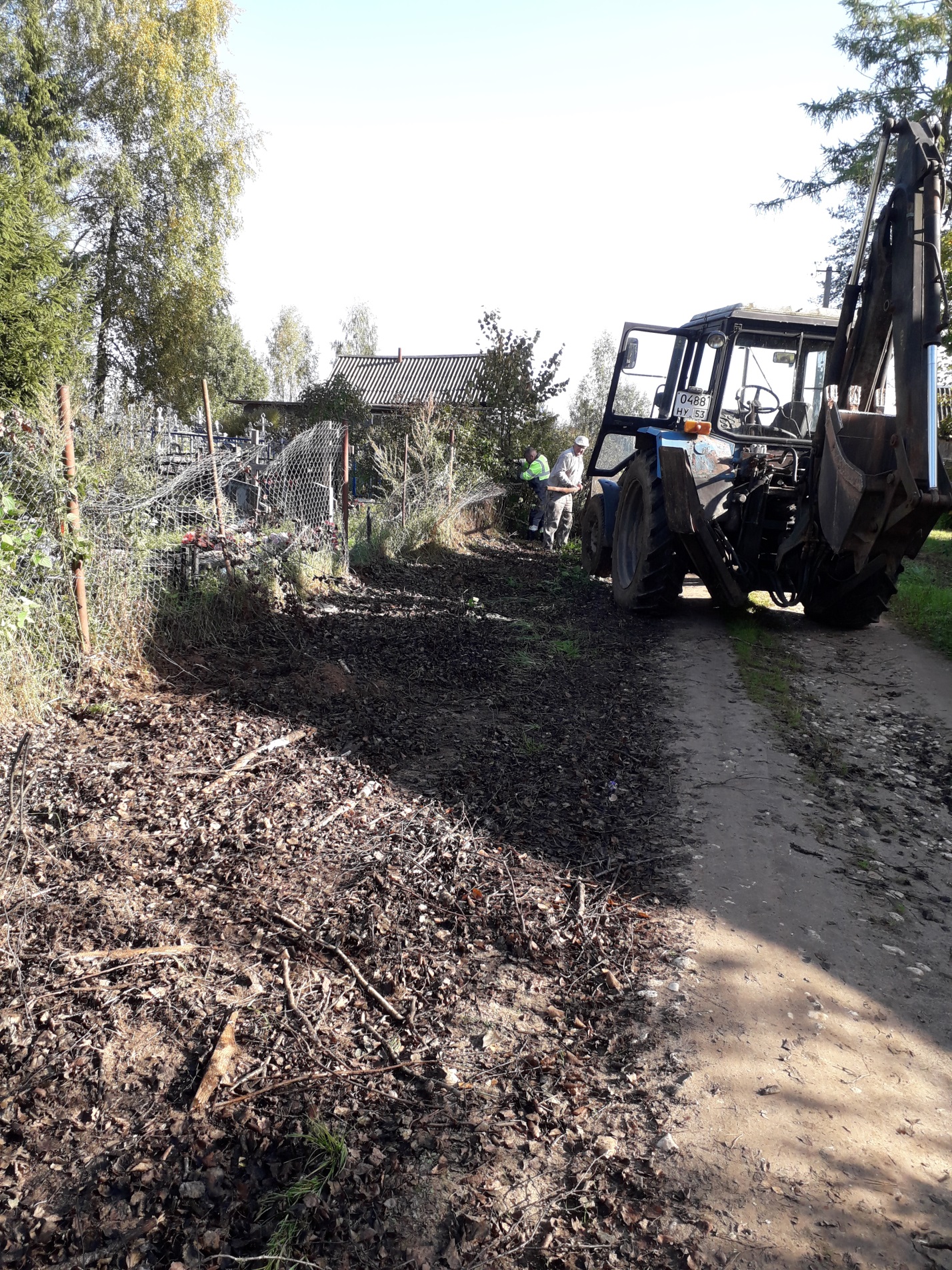 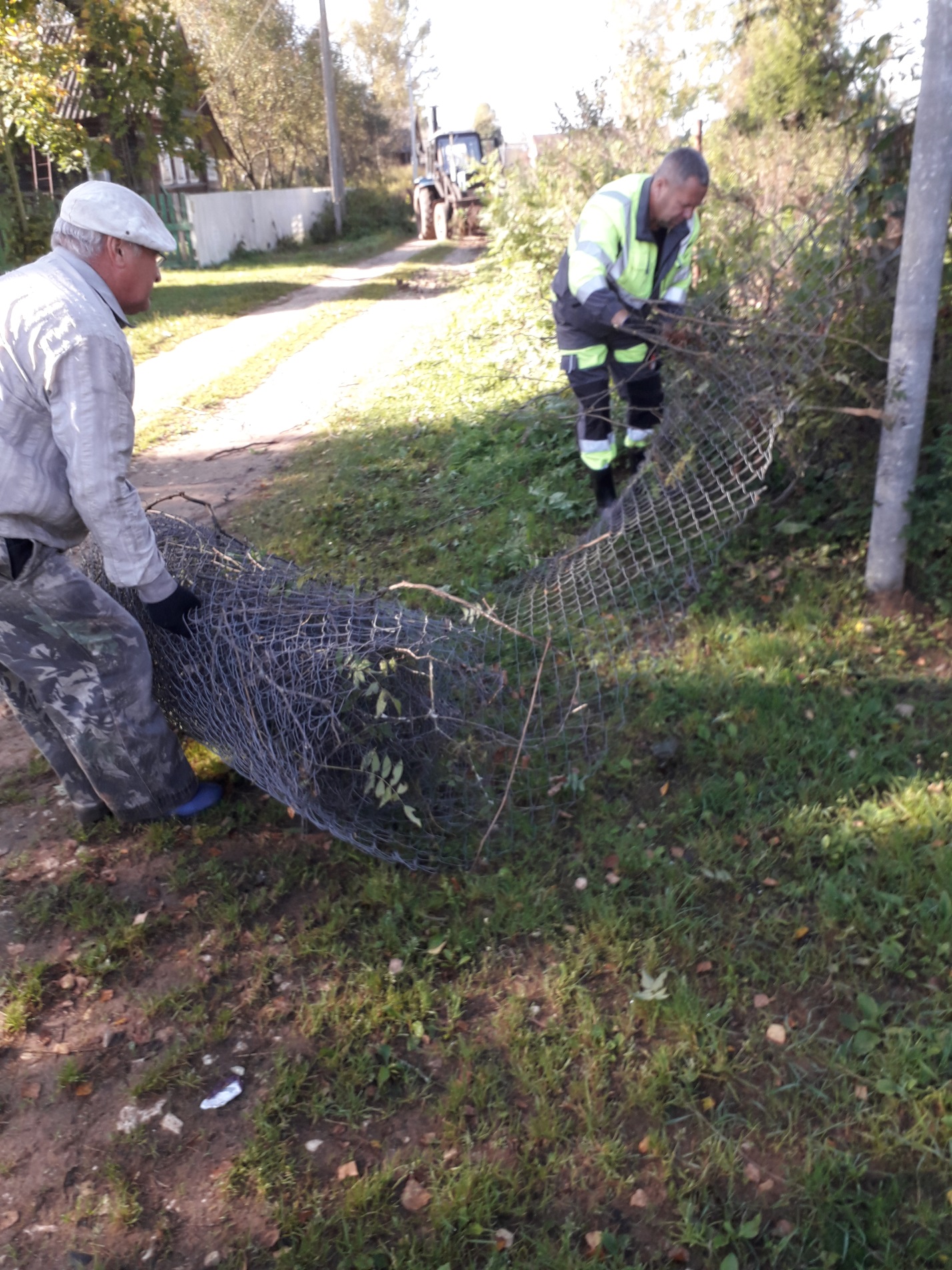 Планировка территории для уствновки нового ограждения 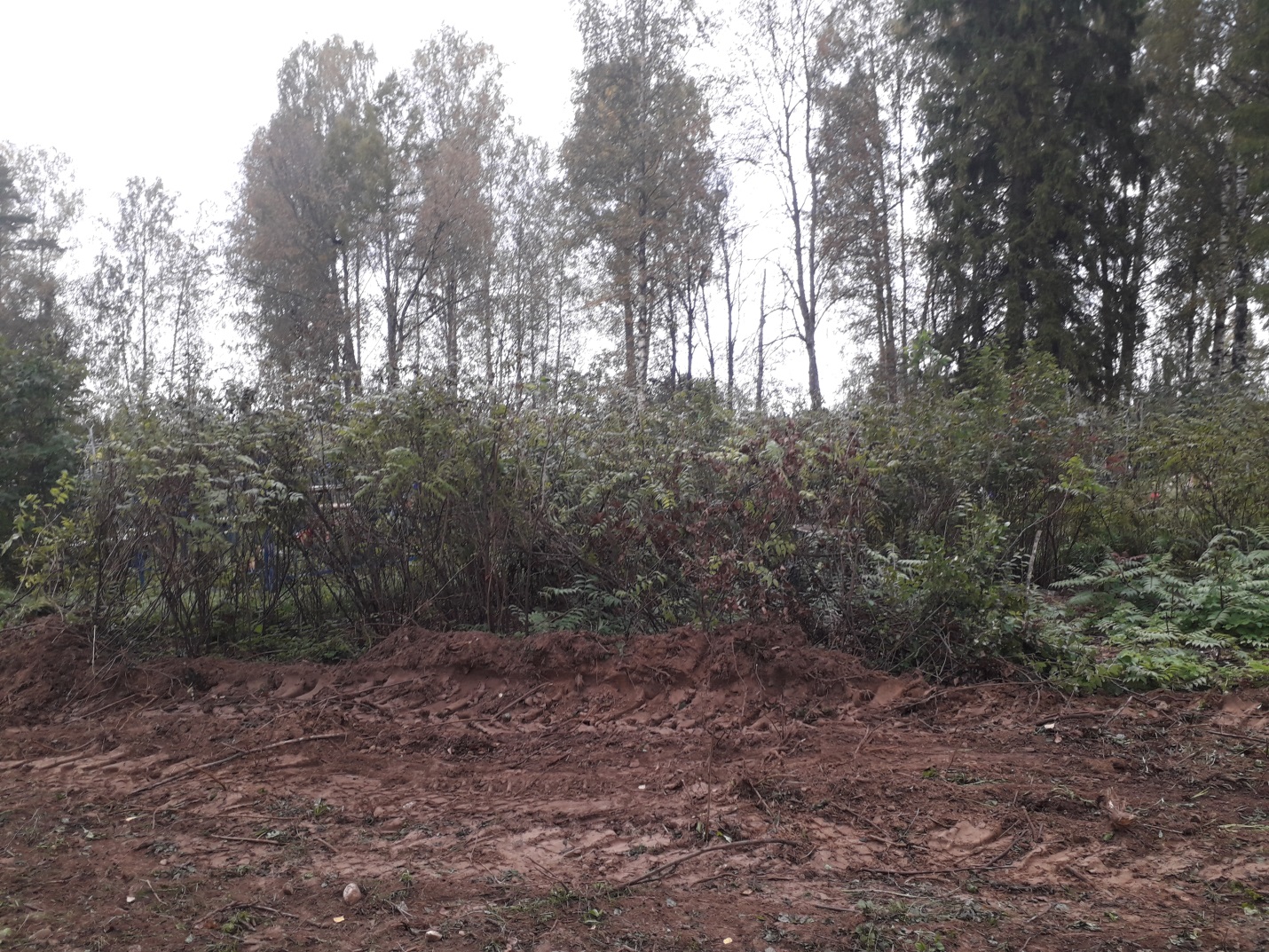 Установка нового ограждения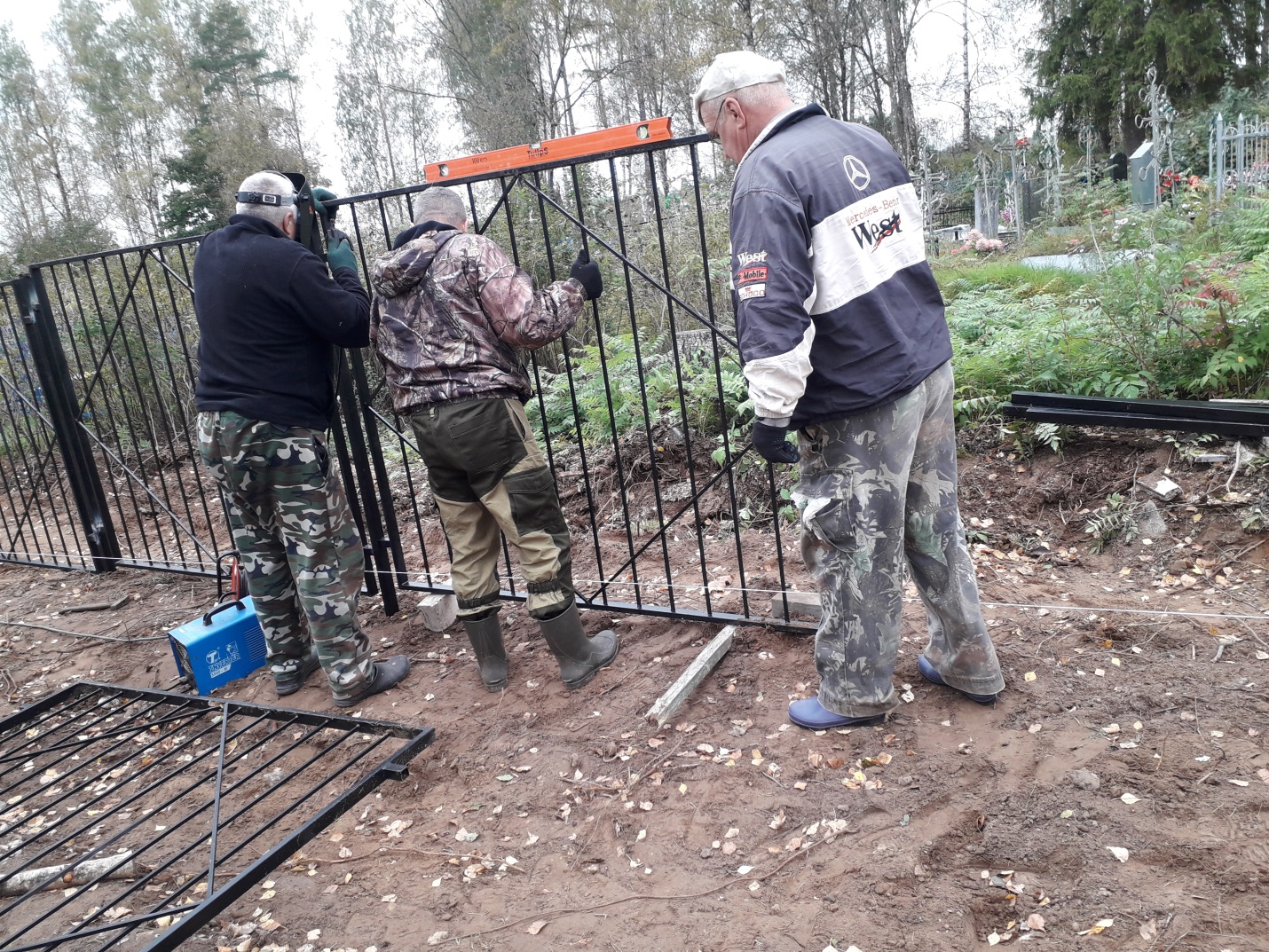 Результат реализации проекта , ввод объекта 27.09.2018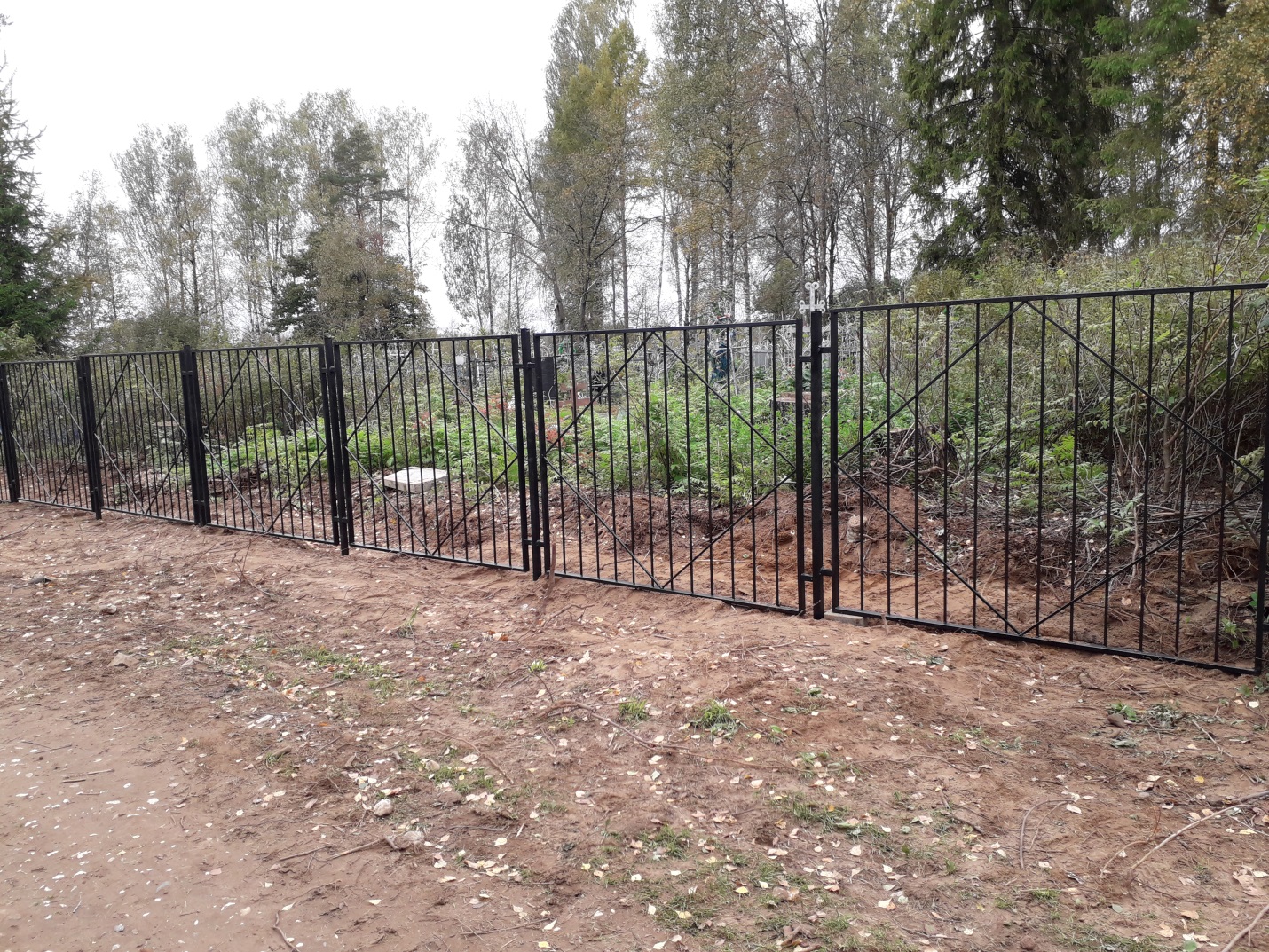 